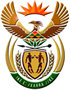 DEPARTMENT: PUBLIC ENTERPRISESREPUBLIC OF SOUTH AFRICANATIONAL ASSEMBLYQUESTION FOR WRITTEN REPLYQUESTION No: PQ 2593QUESTION: 	Mr G K Y Cachalia (DA) to ask the Minister of Public Enterprises: 2593To address the scourge of cadre deployment in state-owned enterprises (SOEs), the Judicial Commission of Inquiry into Allegations of State Capture, Corruption and Fraud in the Public Sector including Organs of State led by Deputy Chief Justice R M M Zondo recommended that senior appointments at SOEs must be made by an independent body, what steps has his department taken to implement the specified recommendation?								NW3109EREPLY:Serious consideration is being given to the recommendations of the Zondo Commission and other similar options to introduce as much objectivity and transparency as is possible in specific contexts. For example, the Presidential SOE Commission has recommended the establishment of a “Holding Company” for strategic SOEs, based on research into experiences of other countries.The President is scheduled to present a consolidated plan (in October 2022) setting government’s response to the state capture report; and the progress registered to date in implementing the recommendations.  The department submitted progress updates to the Presidency and this will form part of the President’ submission to Parliament.